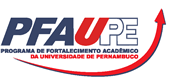 PRÓ-REITORIA DE GRADUAÇÃO – PROGRADCOORDENAÇÃO DE ASSUNTOS ESTUDANTIS – CAE Edital PROGRAD/PFAUPE/UPE nº 010/2015 - PROJETO DE MONITORIATERMO DE COMPROMISSO DOCENTEEu, _____________________________________________________, professor(a) da disciplina ou do componente curricular ________________________________ do Curso de Licenciatura (   )   Bacharelado (   )    Tecnológico (   ) em _____________________, da Universidade de Pernambuco, ministrado na Unidade de Educação ________________________, comprometo-me a orientar o Projeto de Monitoria intitulado ___________________________________________________________________________, cumprindo carga horária de 12 (doze) horas semanais, no período de março a novembro de 2016.Local, ______ de__________________ de _____.						_________________________________________              Assinatura do(a) Professor(a) Orientador(a)*_________________________________________                                                                                                                                            Assinatura do(a) Professor(a) Co-Orientador(a) da UPE                                                                                                                     (quando for necessário)_________________________________________          Visto do(a) Coordenador(a) de Graduação*Nome completo:	______*Endereço: ________________________________________________________________________________________*RG: ________________________ Órgão Expedidor: __________  UF: _______ Data da Expedição: ________________*CPF: ____________________ Fone(s) com DDD e operadora: _______________________________________________*E-mail: ___________________________________________________________________________________________